
Kautionsquittung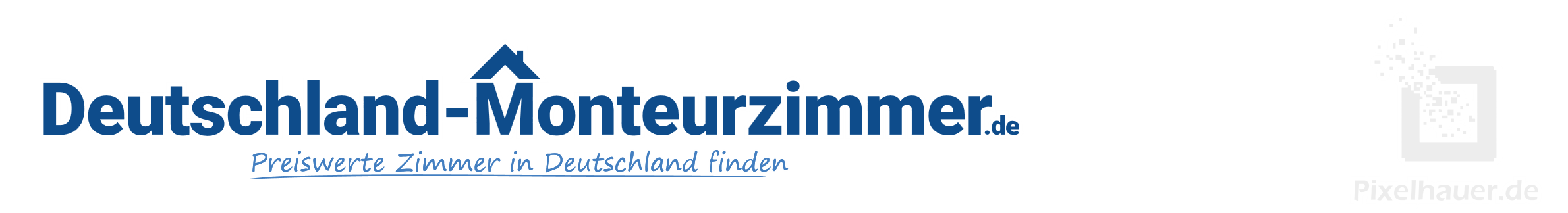 (Objektadresse:…………………………………………………….)Persönliche Daten:
Beschreibung zum MietvertragDie o.g. Parteien haben am …………………… einen Mietvertrag über die vorrübergehende Anmietung eines Monteurzimmers / einer Ferienwohnung vereinbart / geschlossen.

Gemäß den Vereinbarungen im o.g. Mietvertrag zahlt der Mieter eine Kaution in Höhe von …………..€ 

(in Worten: ………………………………………………………………………………………………………).Der Vermieter bestätigt hiermit die im o.g. Mietvertrag vereinbarte Kaution in voller Höhe vom Mieter erhalten zu haben._______________________________
Ort, Datum, Unterschrift des Vermieters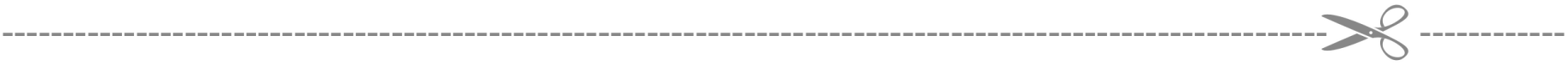 Kautionsquittung(Objektadresse:…………………………………………………….)Persönliche Daten:Beschreibung zum MietvertragDie o.g. Parteien haben am …………………… einen Mietvertrag über die vorrübergehende Anmietung eines Monteurzimmers / einer Ferienwohnung (Objektadresse:…………………………………………………….) vereinbart / geschlossen.

Gemäß den Vereinbarungen im o.g. Mietvertrag zahlt der Mieter eine Kaution in Höhe von …………..€ 

(in Worten: ………………………………………..………………………………………………………………).Der Vermieter bestätigt hiermit die im o.g. Mietvertrag vereinbarte Kaution in voller Höhe vom Mieter erhalten zu haben._______________________________
Ort, Datum, Unterschrift des VermietersWICHTIG / ACHTUNG: Trotz sehr sorgfältiger Recherche zu unseren Vorlagen und Mustertexten / Musterverträgen können wir für die angebotenen Vorlagen und Muster keinerlei Haftung übernehmen. Sie verwenden unseren Vorlagen und Muster auf eigene Gefahr. Sie sollen Ihnen als Vorlage und Muster für Ihre eigene Texte / Schreiben dienen.Vermieter
Name
Anschrift
Telefon
St.Nr. / USt.-IDMieter
Name
Anschrift
TelefonSt.Nr. / USt.-IDVermieter
Name
Anschrift
TelefonSt.Nr. / USt.-IDMieter
Name
Anschrift
TelefonSt.Nr. / USt.-ID